Name ______________             Date:  12/   /18                Assessment Date:  12/   /18Applied Study Guide: Parent Signature Required at the End*If questions or blanks appear on this document, you are expected to complete them* Vocabulary: State of Matter: The physical form of a substanceSolid: The densest form of matter for any substance. Solids generally have a definite size and shape. The molecules that make up solids vibrate, but do not allow solids to change shape	Ice is the solid form of water. Give another example: _____________________. Liquid: A state of matter that tends to flow freely. Typically liquids are capable of taking on the shape of their container. Particles are in constant motion. Give an example: ______________________Gas: The least dense form of matter for a given substance. Particles in gas are moving around rapidly and tend to be quite far apart. A state of matter that does not have a definite shape or volume. Give an example: _____________________Plasma: Matter that is heated to extreme temperatures where molecules come apart and produce light. Stars and fluorescent light bulbs are examples of plasma. Give another example: ______________________Subatomic Particles: are particle smaller than an atom; the protons, neutrons, and electrons.7. Ion: an atom or molecule with an electric charge due to the loss (or gain) of one or more 	electrons. Try and draw an ion in the space below.States of Matter: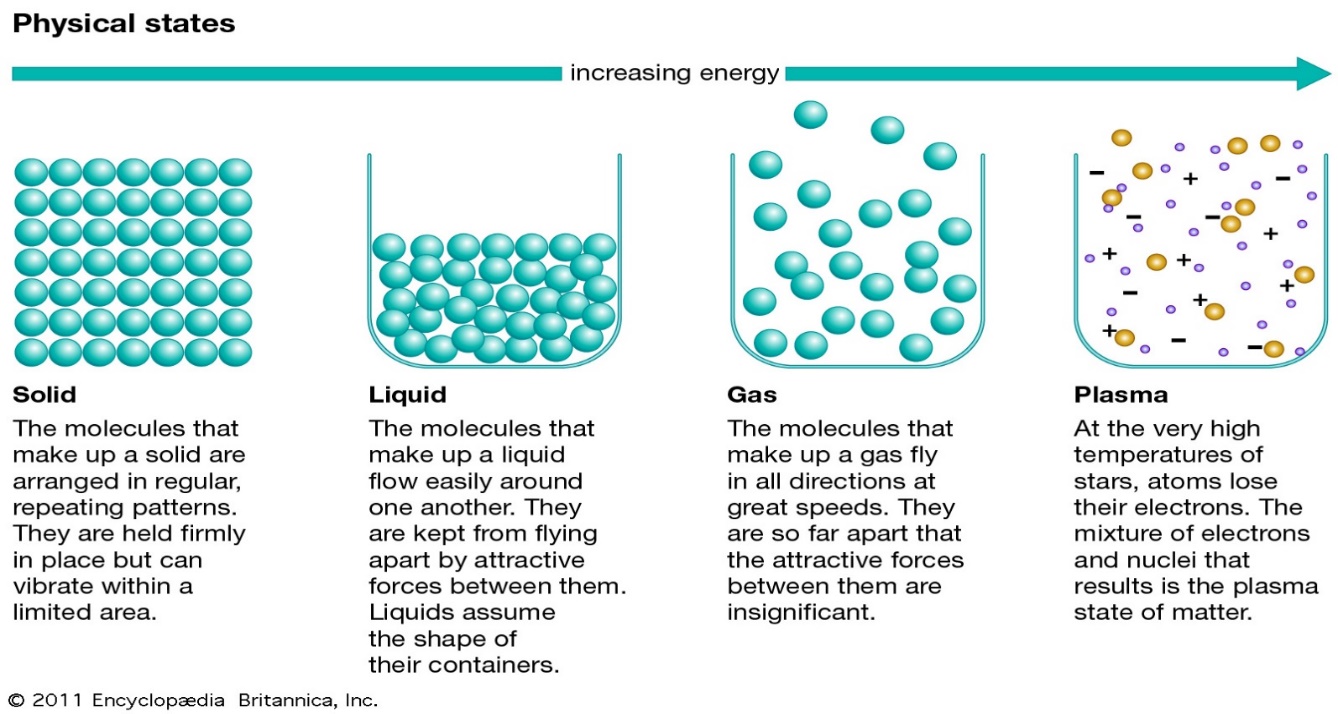 8.  How are penguins like ice molecules? And Why?  (Reread Matter Changes) 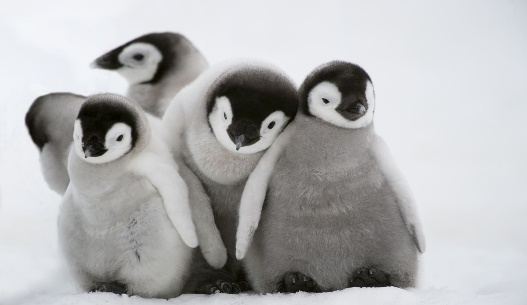 9. Also from Matter Changes, What does the broken toy car represent?__________________Explain.______________________________________________________________________ 10 . Sunlight is a source of __________________ and ______________________ energy11. The increase and decrease of energy applied to a substance will effect the state of matter       What kind of relationship would this be? ______________ and _________________.ATOMS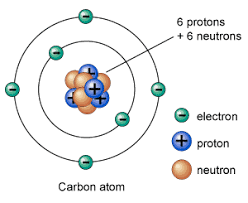 12. Number the following particles in order from smallest to biggest; 1, 2, 3, 4, 5		Atoms, Electrons, Neutrons, Molecule, Nucleous	________		________		________		________		________       1.			            2.                                           3.                                            4.                                              5.Smallest											Biggest13.  In an Atom, what are the Subatomic particles (hint: the little ones in the picture above)? 	a. ________________b. ____________________c. ___________________14. When substances receive extreme amounts of energy what happen to their electrons?_________________________________________________________________________15.   You can make equations that show what happens to substances when energy is added or 	taken away.	a.  example:      gas + energy= plasma	b. 	solid + energy = ________	c. 	______+ energy=gas	d.  	Liquid - energy=______	e.        Plasma-energy=________16. The molecular structure of liquid particles alow it to _________________________Because________________________________________________________________17. The molecular structure of gas particles allow it to___________________________Because________________________________________________________________18. The molecular structure of a solid allows it to_______________________________Because________________________________________________________________19. What super power does PLASMA have? (Think lights, stars, sun)_________________Graph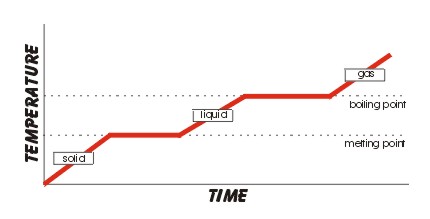 19. What type of graph is shown? ____________________________________________20. What is the title of the horizontal axis? _____________________________________21. Look carefully at the graph as a whole and think of a title and write it on the line.22. Does the graph tell us what substance is changing states? ____. What type of substance could it be? _________________________________________________________________To prepare for the quiz: 1. reread, 2. rewrite, 3. recreate illustrations, and 4. have an ongoing list of questions that you add to as they come up. Don’t wait until the last minute to review the material. Parent’s Signature________________________________________________________